ПАВЛОГРАДСЬКА МІСЬКА РАДАВИКОНАВЧИЙ КОМІТЕТР О З П О Р Я Д Ж Е Н Н ЯМІСЬКОГО   ГОЛОВИПро створення робочої групиВідповідно до  ст. 17, п.19, 20, ст. 42 Закону України ''Про місцеве самоврядування в Україні'', ст.7 Закону України « Про державно-приватне партнерство», з метою визначення об'єктів до яких доцільно застосувати механізм державно — приватного партнерства:1. Створити робочу групу щодо проведення обстеження об’єктів до яких доцільно застосувати механізм державно-приватного партнерства (додається) та у строк до 18 березня 2016р. узагальнити цей перелік. 2. Керівникам  структурних підрозділів міської ради, зазначених в складі робочої групи щокварталу до 05 числа місяця, наступного за звітним періодом, поновлювати та надавати до відділу з питань залучення інвестицій, реалізації проектів та регуляторної політики перелік об'єктів до яких доцільно застосувати механізм державно-приватного партнерства.          3. Відділу з питань залучення інвестицій, реалізації проектів та регуляторної політики (Рашитова) щокварталу до 10 числа місяця, наступного за звітним періодом, узагальнювати отриману інформацію для надання до департаменту економічного розвитку облдержадміністрації.          4. Визнати таким, що втратило чинність розпорядження міського голови від 18.04.2012р. №156-р «Про проведення обстеження ефективності використання майна».         5.Координацію роботи щодо виконання даного розпорядження покласти на начальника відділу з питань залучення інвестицій, реалізації проектів та регуляторної політики  Рашитову О.С., контроль – на заступника міського голови з питань діяльності виконавчих органів ради Радіонова О.М Міський голова						                          А.О.ВершинаЗАТВЕРДЖЕНО        	                                             Розпорядження міського голови                                                                         від  11.03.2016р. №  93-рСкладробочої групи щодо проведення обстеження підприємств, установ, закладів, що належать до комунальної власності територіальної громади м.Павлограда  на предмет ефективності  використання  майнаВід 11.03.2016р.м.Павлоград№ 93-р  Радіонов                                                     Олександр Миколайович           заступник міського голови з питань                                                                                                                            діяльності виконавчих органів ради, голова робочої групи                                                                                                                                                                                          ШулікаОлена Олександрівна                                 заступник міського голови з питаньдіяльності виконавчих органів радиРашитоваОльга Сергіївнаначальник відділу з питань залучення інвестицій, реалізації проектів та регуляторної політикиШтондаТетяна Анатоліївна       начальник  відділу з економічних питаньЛисакВолодимир Іллічначальник відділу по обліку комунального майна та житлової площіКуш Микола Олександровичначальник управління комунального господарства та будівництваДем'яненкоІрина Вікторівнаначальник відділу освіти ГерасименкоОлена Олександрівнаначальник відділу  охорони здоров’я Орист Оксана МиколаївнаСелінаВікторія Миколаївнаначальник  відділу земельно-ринкових відносинначальник  відділу культури Начальник відділу  з питань залучення інвестицій, реалізації проектів та регуляторної політики                                                                        О.С.Рашитова 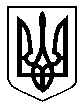 